Publicado en  el 10/12/2014 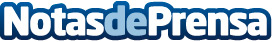 Apple e IBM lanzan la primera oleada de soluciones IBM MobileFirst para iOS Apple e IBM han anunciado el lanzamiento de la primera oleada de las IBM MobileFirst for iOS Solutions basadas en una nueva categoría de aplicaciones de negocio y servicios de soporte en la nube, que llevan las herramientas de análisis y Big Data de IBM a los usuarios de empresa del iPhone y el iPad.Datos de contacto:IBMNota de prensa publicada en: https://www.notasdeprensa.es/apple-e-ibm-lanzan-la-primera-oleada-de_1 Categorias: Telecomunicaciones Dispositivos móviles http://www.notasdeprensa.es